BACCALAURÉAT PROFESSIONNELMAINTENANCE DES VÉHICULESOption : VOITURES PARTICULIÈRESSESSION 2021ÉPREUVE E2ANALYSE PRÉPARATOIRE À UNE INTERVENTIONDurée : 3 heures								Coefficient : 3DOSSIER RÉPONSES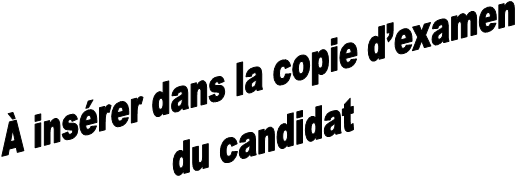 PARTIE 1 - PRENDRE EN CHARGE LE VÉHICULE ET ANALYSER LE SYSTÈMERéponse n°2 : Vous décidez d'effectuer une lecture de défauts à l’aide de l'outil d'aide au diagnostic Diagbox.Réponse n°4 : 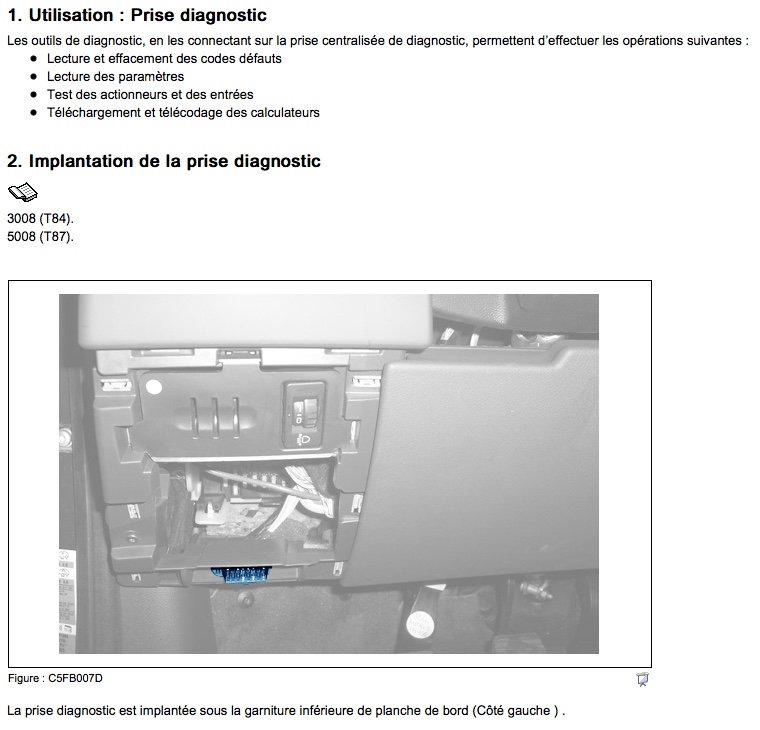 Réponse n°5 : 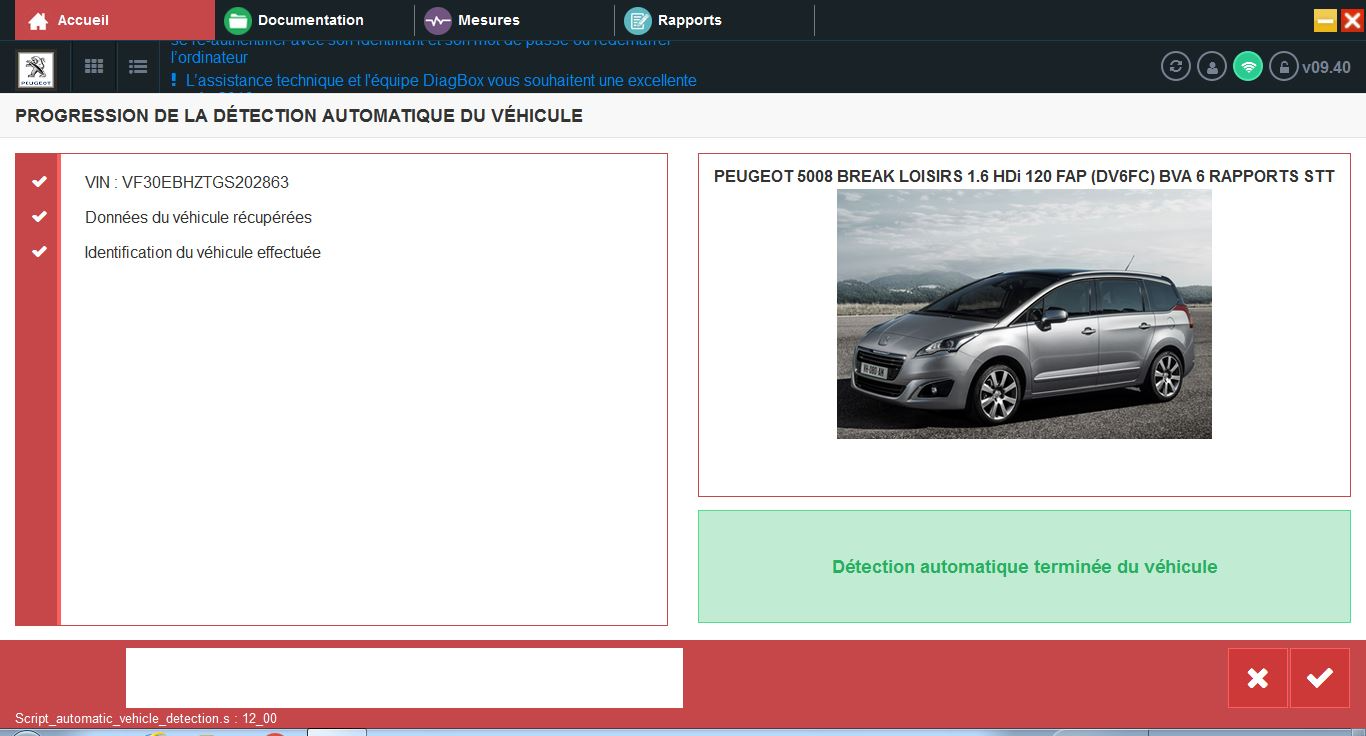 Réponse n°6 : 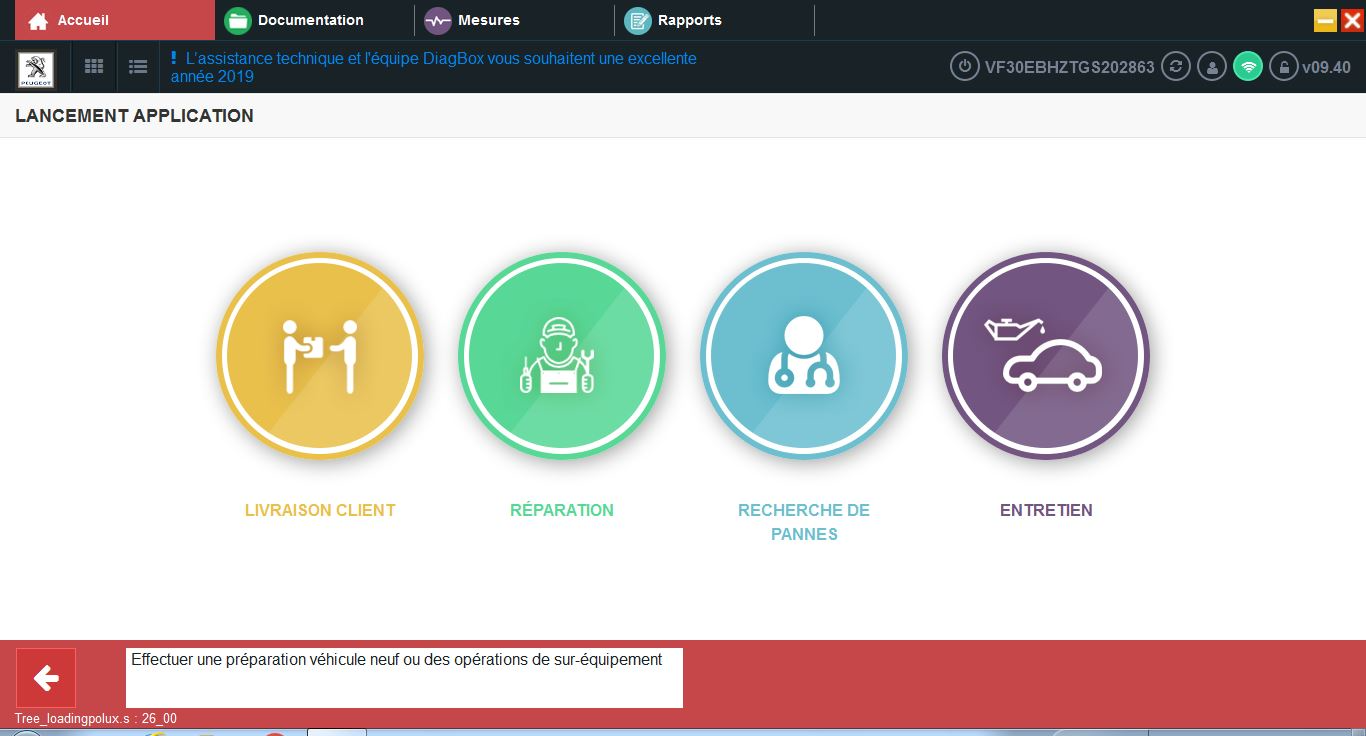 Réponse n°7 : Réponse n°10 :   * case à compléterRéponse n°11 : PARTIE 2 - PRÉPARER L’ACTIVITÉ DE DIAGNOSTICRéponse n°13 : Réponse n°14 : 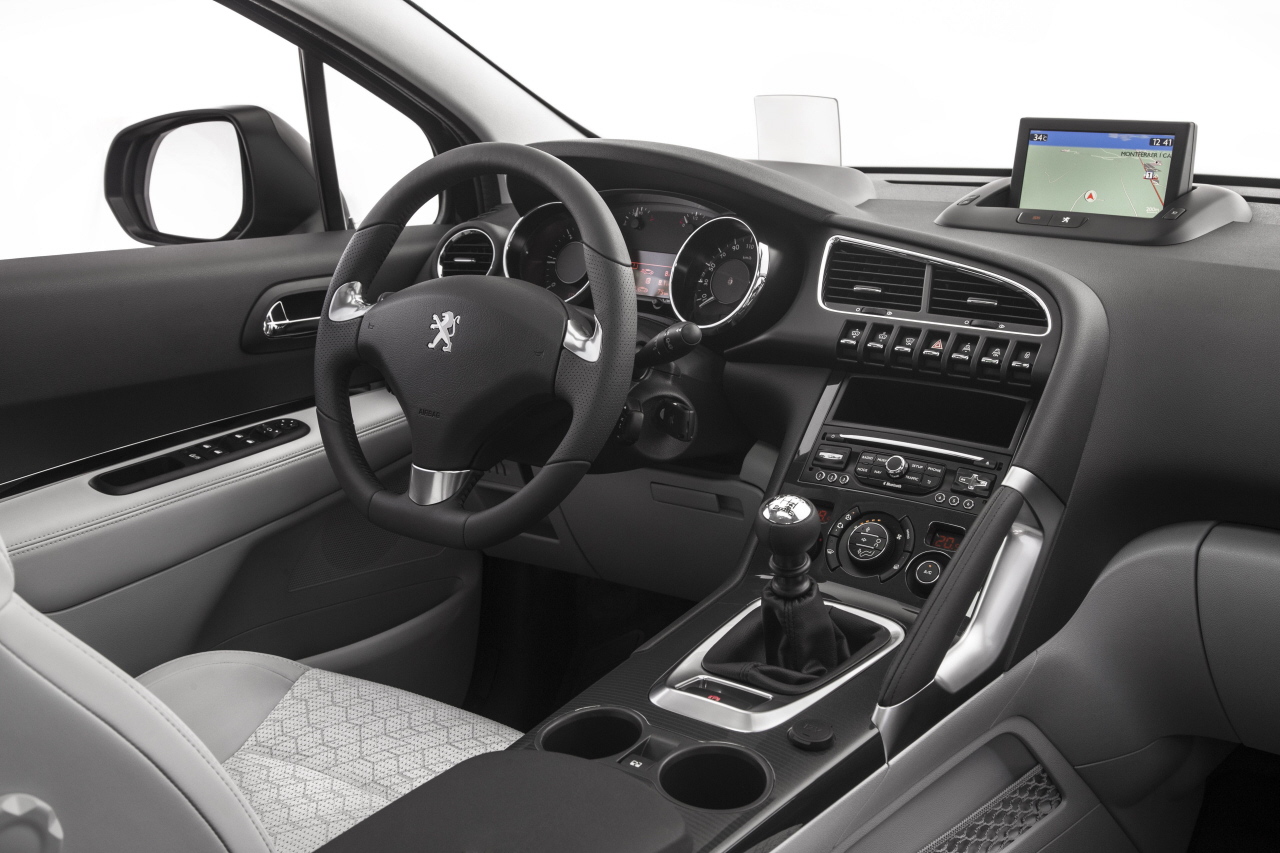 Réponse n°15 : 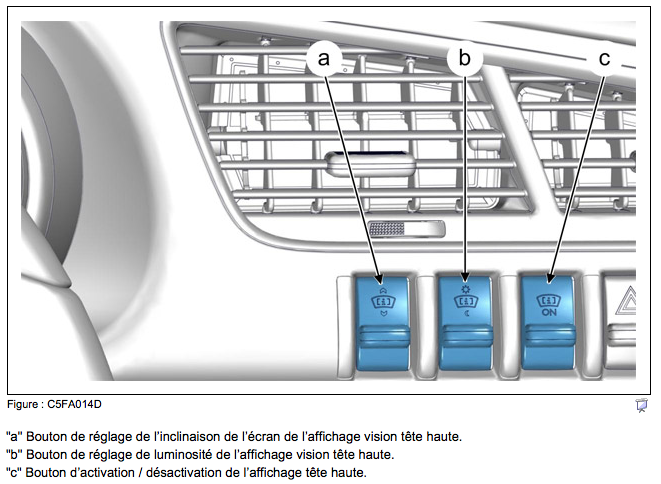 Réponse n°16 : 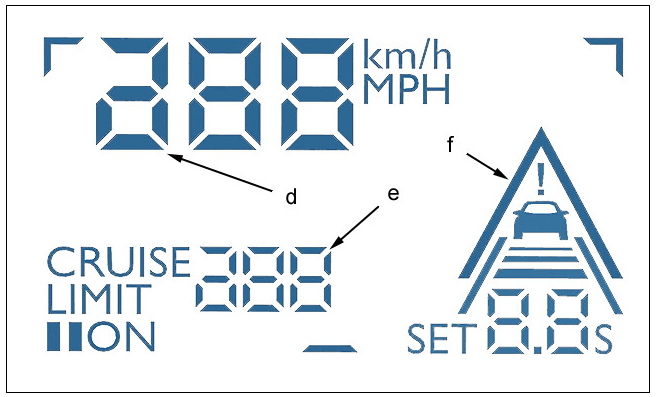 Réponses n°19 et n°20 :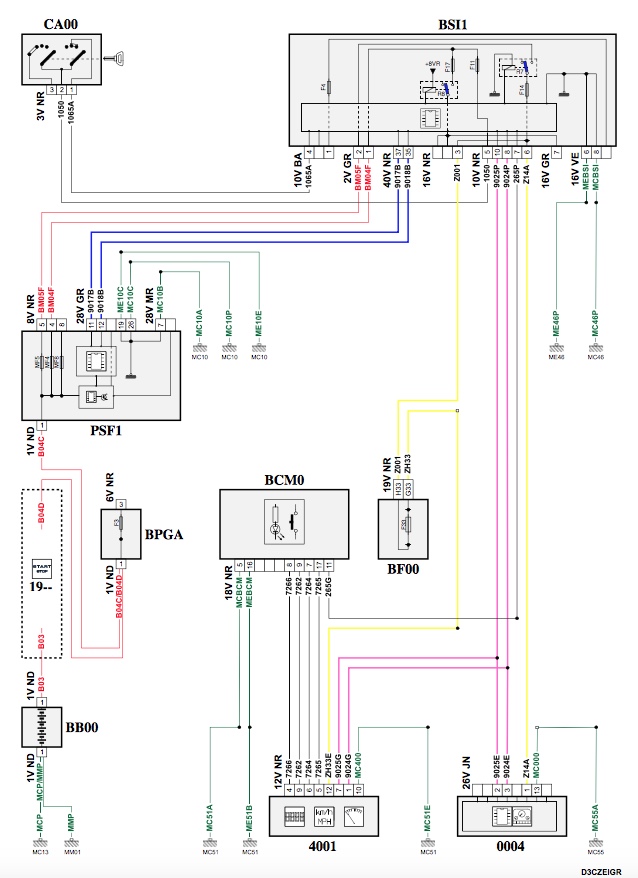 Réponse n°21 : MARQUE COMMERCIALELIGNE DE PRODUITSILHOUETTEGENRE DE PRODUITVINN°APV/PRVARIANTE ASSOCIÉE INJECTIONSTOP AND STARTMOTEURTRANSMISSIONDÉPOLLUTION MOTEURPNEUMATIQUE (DIMENSIONS, TYPE)CODE DÉFAUTLIBELLÉSTATUTCARACTÉRISTIQUESTableau de désignation des élémentsTableau de désignation des élémentsÉlémentDésignationBB00*BCM0Bloc commutateur multifonctionBCM5Bloc commutateur multifonction sous volant de directionBF00**Boîtier de servitude intelligent CA00Contacteur antivol *Platine de servitude - boîte fusibles compartiment moteur 0004Combiné 1029Boîtier d’isolation réseaux*Calculateur contrôle moteur *Affichage vison tête haute7095Groupe frein de stationnement électrique7571Capteur - Calculateur d’aide au respect du temps intervéhicules7800Calculateur de contrôle dynamique de stabilité (ESP)8410Autoradio RD484B3Matrice au combiné de bordActivation manuelle de l’affichage vision tête hautePar appui sur les boutons de commande "a, "b", "c" moteur tournant.Activation manuelle de l’affichage vision tête hautePar appui sur les boutons de commande "a, "b", "c" moteur éteintActivation automatique de l’affichage vision tête hauteMoteur tournantActivation automatique de l’affichage vision tête hauteMoteur éteintActivation automatique de l’affichage vision tête hauteMode économie actifActivation automatique de l’affichage vision tête hauteMémorisation à la coupure du contactN° d’ordreÉTAPESVÉRIFICATION DU BON FONCTIONNEMENT, EFFACEMENT DES DÉFAUTSCOMMANDE ACTIONNEUR AVEC L’OUTIL DE DIAGNOSTICIDENTIFIER LA PANNE AVEC LE CLIENTLECTURE DES PARAMÈTRES AVEC L’OUTIL DE DIAGNOSTICLECTURE DES DÉFAUTS AVEC L’OUTIL DE DIAGNOSTICMESURE AVEC UN MULTIMÈTREVÉRIFIER LA PANNE DÉCRITE PAR LE CLIENTRÉPARATIONBILAN DES VALEURSab.cdefContrôle à réaliserAppareil utiliséPoints de mesureConditions de mesureValeur de référenceBatterieVoltmètreBornes + / -Moteur démarré12V< X < 14,7VFusible F14Bornes du fusible/Fusible F33Bornes du fusible/Alimentation +CAN du boîtier 4001VoltmètreMoteur démarréMise à la masseOhmmètreConnecteur débranchéMise à la masseVoltmètreConnecteur débranchéRéseau CAN CONF HighMoteur démarréSignalRéseau CAN CONF LowMoteur démarréSignal